РЕЗЮМЕБекенева Анель МуратовнаДата рождения: 31.05.1995Семейное положение: не замужем
Адрес: г. Караганда, мкр.Степной–4, дом-18, кв.39
Тел. дом.:  32-75-55Тел. сот.: 8-700-372-41-36
E-mail: zolotaia2@mail.ru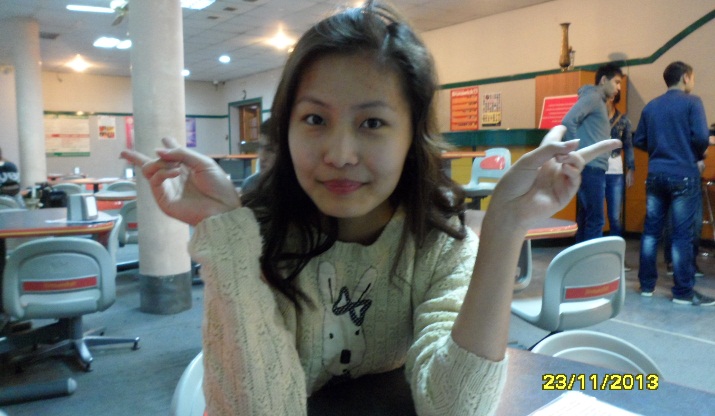 Образование: 2012 г. - настоящее время, Карагандинский Государственный Технический Университет, специальность «Экономика», академическая степень: бакалавр экономикиДополнительное образование: Сентябрь 2014 г., обучение по программе составление проектов, руководитель программы: доктор PhD, доцент Рижского государственного технического университета (Латвия),Deniss SceulovsПрофессиональная практика:1 июня – 5 июля 2014 г.: производственная практика в АО «АрселорМиттал Темиртау» УД Шахта имени Костенко , должность помощник бухгалтера;1 июня – 3 июля 2015 г.: преддипломная практика  в Филиале ТОО «DalaMaining»(ДалаМайнинг) в Карагандинской области, должность помощник экономиста.Профессиональные навыки: Компьютерные навыки и знания: Опытный пользователь ПК: Microsoft Office, Internet, 1С, Владение языками: Английский – на уровне Pre-Intermediate;Личные достижения:- 2012 г., окончание СОШ №23;- июнь 2012 г., бал по результатам ЕНТ 97 из 125;- 2007 г., участие в Международном фестивале «Музыкальная Сары-Арка», по программе восточные танцы, 2 место;- 2008 г., участие в Международном фестивале «Музыкальная Сары-Арка», по программе восточные танцы, 1 место;- 2013 г., прохождение тренингов тайм – менеджмент и тим билдинг;- 2013 г., прохождение мастер класса по теме «Роль студенческого самоуправления в современной системе образования»;- 3 мая 2013 г., участие «БАЛ РЕКТОРА», приуроченный к 60-летию Карагандинского Государственного Технического Университета;- 4 апреля 2014 г., участие «БАЛ РЕКТОРА», приуроченный к 80-летию города Караганды;- 17-18 апреля 2014 г., участие в межвузовской студенческой научной конференции города Караганды «Вклад молодежной науки в реализацию Стратегии «Казахстан 2050»» в секции «Экономика и менеджмент» с темой «Рынок ценных бумаг в РК: проблемы и перспективы развития»;- 18-20 июля 2014 г., приняла участие в конкурсе бизнес-идей Atameken Startup, занято 3 место;- 5 мая 2015г., участие «Бал Ректора» КарГТУ, посвященный 70-летию победы Великой Отечественной Войны;- 15-17 июня 2014г., 5-7 июня 2015г., участие в летних выездных обучающих школах в г.Каркаралинск;- 2015 г., участие в 13 региональной олимпиаде по экономике, занято 3 место - с 2014 учебного года и в настоящее время являюсь отличником учебы.Личные качества: Усидчивость, внимательность, аккуратность, целеустремленность, трудолюбие, исполнительность, самоорганизованность, ответственность, порядочность, коммуникабельность, доброжелательность, стремление учиться и совершенствоваться.